Maths – Year 1 –Summer Term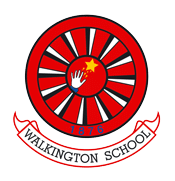 Prior LearningPrior LearningPrior LearningEYFS Objectives CoveredY1 Autumn Term Units CoveredY1 Spring Term Units CoveredEYFS Objectives CoveredY1 Autumn Term Units CoveredY1 Spring Term Units CoveredEYFS Objectives CoveredY1 Autumn Term Units CoveredY1 Spring Term Units CoveredKey vocabulary for this unitKey vocabulary for this unitKey vocabulary for this unitNumber - Place Value Within 100PartitionTens/onesMoneyCoins / notes value, worth, total amount1p,2p,5p,10p,20p,50p,£1,£2,£5,£10,£20,£50TimeDays of the weekMonths of the yearHourMinuteSecondO’clock / half pastNumber - Place Value Within 100PartitionTens/onesMoneyCoins / notes value, worth, total amount1p,2p,5p,10p,20p,50p,£1,£2,£5,£10,£20,£50TimeDays of the weekMonths of the yearHourMinuteSecondO’clock / half pastMultiplication/DivisionCount in 2s 5s and 10sObjectsGroupEqual groupsArraysGrouping and SharingDoubling FractionsHalfQuarterWholeShapeQuantityLearning SequenceLearning SequenceLearning SequenceMultiplication and DivisionTo count in 2s, 5s and 10sTo recognise and add equal groupsTo make doubles and arraysTo make equal groups – grouping and sharingTo count in 2s, 5s and 10sTo recognise and add equal groupsTo make doubles and arraysTo make equal groups – grouping and sharingFractionsTo recognise and find a half of an object or shapeTo recognise and find a half of a quantityTo recognise and find a quarter of an object or shapeTo recognise and find a quarter of a quantityTo recognise and find a half of an object or shapeTo recognise and find a half of a quantityTo recognise and find a quarter of an object or shapeTo recognise and find a quarter of a quantityGeometry – Position and DirectionTo describe turnsTo describe position – left/right/forwards/backwards/above/belowTo understand ordinal numbersTo describe turnsTo describe position – left/right/forwards/backwards/above/belowTo understand ordinal numbersPlace value within 100To count from 50-100To count in 10s to 100To partition into tens and onesTo count one more/less on a number line to 100To compare any two numbersTo count from 50-100To count in 10s to 100To partition into tens and onesTo count one more/less on a number line to 100To compare any two numbersMeasurement - MoneyTo recognise coins and notesTo count in coinsTo recognise coins and notesTo count in coinsMeasurement - TimeTo look at before and after in relation to timeTo know the days of the week and the months of the yearTo understand the concept of hours, minutes and secondsTo tell the time to the hour and half hourTo look at before and after in relation to timeTo know the days of the week and the months of the yearTo understand the concept of hours, minutes and secondsTo tell the time to the hour and half hourAssessment milestonesAssessment milestonesAssessment milestonesNumberTo count from 50-100To partition into tens and onesTo count in 2s, 5s and 10sTo understand grouping and sharing into equal groupsNumberTo count from 50-100To partition into tens and onesTo count in 2s, 5s and 10sTo understand grouping and sharing into equal groupsTimeTo tell the time to the hour and half hourMoney To count in coins and recognise the value of coins.      FractionsTo recognise and find a half and a quarter of a shape or quantity